01.04.  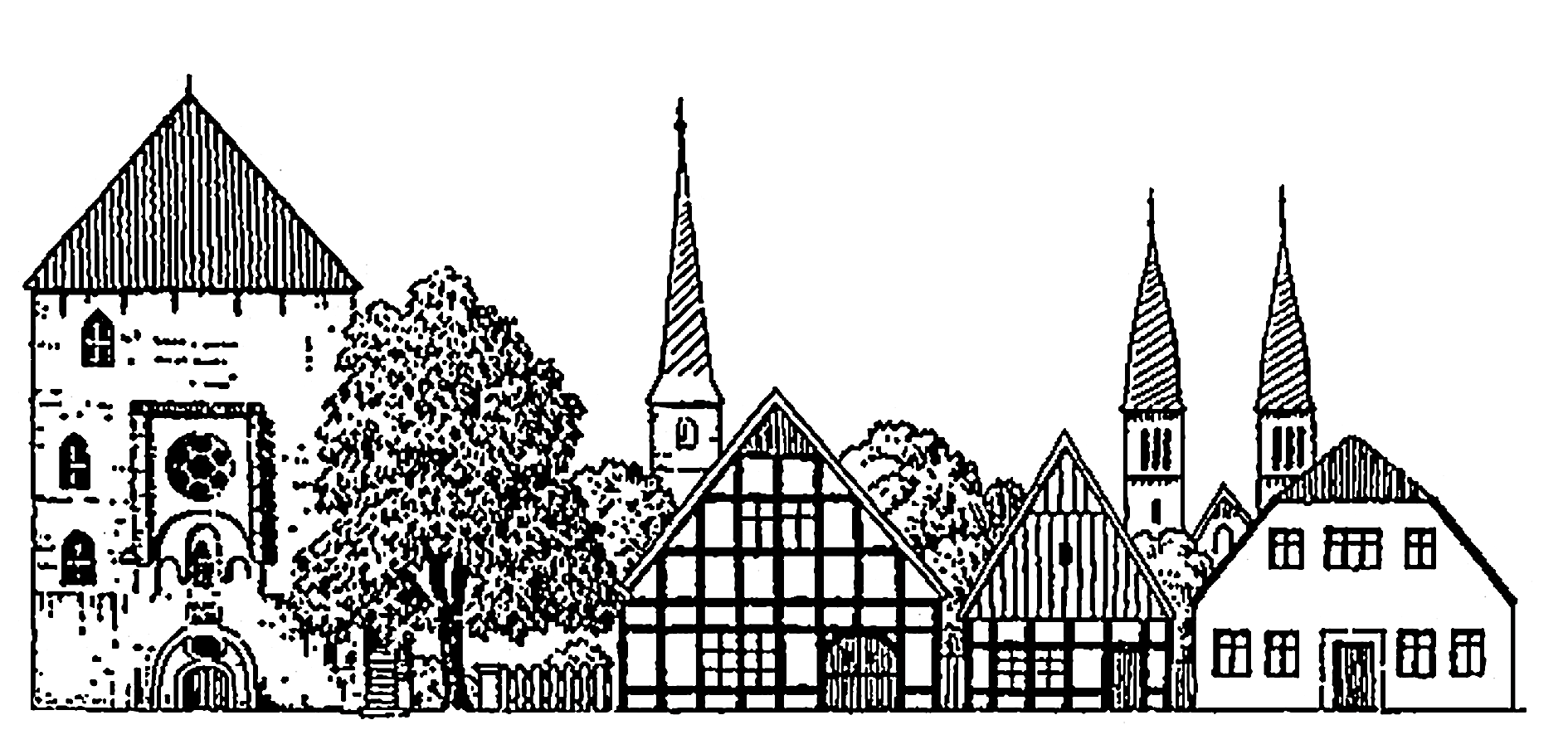 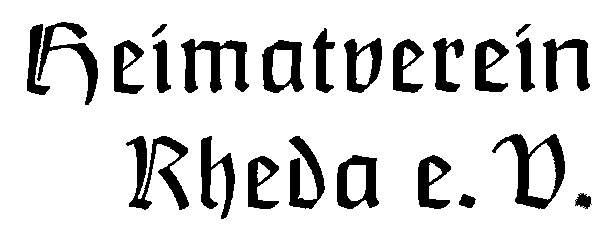 «Nachname» Heimatverein Rheda e.V. Am Domhof 1, 33378 Rheda-Wiedenbrück -E i nladung				Zur Mitgliederversammlung im Domhof am Freitag, dem 16. März 2018laden wir Sie recht herzlich ein. Beginn: 18.30 Uhr  Tagesordnung:  1.  Begrüßung  2.  Totenehrung  3.  Jahresrückblick 2017 4.  Kassenbericht  5.  Bericht der Kassenprüfer  6.  Entlastung des Vorstandes  7.  Bestellung der Kassenprüfer für 2018/19   8.  Wahl des Vorstandesa) 1. Vorsitzende®b) 2. Vorsitzende®c) 3. Vorsitzende®d) 1. Kassierer(in)e) 2. Kassierer(in)f) 1. Schriftführer(in)g) 2. Schriftführer(in) 9. Wahl des Beirates
10. Ehrungen11. VerschiedenesNach der Begrüßung wird ein Imbiss gereicht.Der Vorstand des Heimatvereins Rheda e.V. 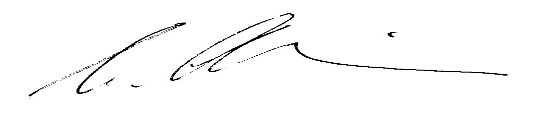 (1. Vorsitzender) Heimatverein Rheda e.V. Prof. Ernst Albien – 1. Vorsitzender